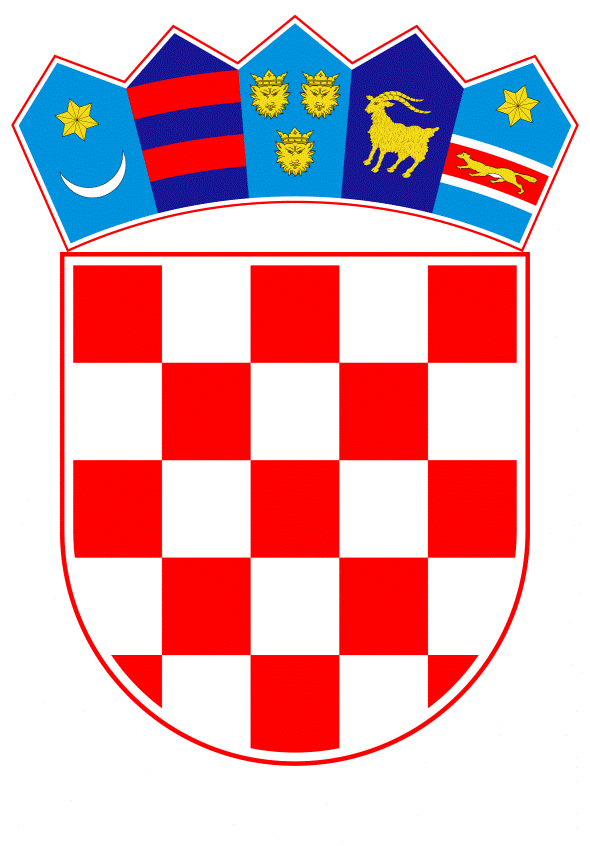 VLADA REPUBLIKE HRVATSKEZagreb, 22. srpnja 2021.______________________________________________________________________________________________________________________________________________________________________________________________________________________________________________________Banski dvori | Trg Sv. Marka 2 | 10000 Zagreb | tel. 01 4569 222 | vlada.gov.hrPrijedlogVLADA REPUBLIKE HRVATSKENa temelju članka 70. stavka 6. Zakona o željeznici (»Narodne novine«, br. 32/19 i 20/21), Vlada Republike Hrvatske je na sjednici održanoj ________________ 2021. godine donijelaUREDBUO RAZVRSTAVANJU ŽELJEZNIČKIH PRUGAČlanak 1.(1) Željezničke pruge u Republici Hrvatskoj, u svrhu određivanja načina upravljanja i gospodarenja željezničkom infrastrukturom te planiranja njezinoga razvoja, razvrstavaju se na:željezničke pruge za međunarodni promet,željezničke pruge za regionalni promet,željezničke pruge za lokalni promet.(2) Željezničke pruge za međunarodni promet dijele se na:glavne (koridorske) željezničke pruge,ostale željezničke pruge za međunarodni promet.(3) Razvrstavanje željezničkih pruga iz stavaka 1. i 2. ovog članka osnova je za određivanje načina njihove uporabe te skladnoga i učinkovitoga planiranja izgradnje, modernizacije, obnove i održavanja željezničke infrastrukture u Republici Hrvatskoj.Članak 2.(1) Željezničke pruge za međunarodni promet su:glavne (koridorske) željezničke pruge, koje se nalaze na osnovnoj Transeuropskoj mreži (eng. Trans – European Transport Network, u daljnjem tekstu: TEN-T), i/ili na koridorima osnovne mreže,  i/ili na željezničkim teretnim koridorima,ostale željezničke pruge za međunarodni promet, koje unutar željezničkih čvorišta i izvan njih funkcionalno povezuju glavne (koridorske) željezničke pruge ili koje međunarodne morske i riječne luke te terminale povezuju s glavnim (koridorskim) željezničkim prugama ili su dio sveobuhvatne TEN-T mreže ili povezuju željezničku mrežu Republike Hrvatske sa željezničkom mrežom susjednih zemalja.(2) Željezničke pruge za regionalni promet su željezničke pruge koje u smislu daljinskoga prometa povezuju:željezničke prometne regije u Republici Hrvatskoj,željezničke prometne regije u Republici Hrvatskoj sa željezničkim prugama za međunarodni promet,željezničke prometne regije susjednih država sa željezničkim prometnim regijama u Republici Hrvatskoj ili sa željezničkim prugama za međunarodni promet u Republici Hrvatskoj.(3) Željezničke pruge za lokalni promet su:željezničke pruge koje luke i terminale koji nisu od međunarodnoga značaja, te industrijske zone i gospodarske subjekte povezuju sa željezničkim prugama od značaja za regionalni promet,željezničke pruge koje unutar pojedine željezničke prometne regije u smislu lokalnoga prometa međusobno povezuju pojedina područja ili administrativno-gospodarske centre, ili ih priključuju na željezničke pruge za međunarodni promet ili na željezničke pruge za regionalni promet,željezničke pruge u funkciji gradskoga i prigradskoga željezničkog prometa, ukoliko istovremeno nisu željezničke pruge za međunarodni promet ili željezničke pruge za regionalni promet,željezničke pruge koje u smislu lokalnoga prometa spajaju pojedina lokalna područja u Republici Hrvatskoj s lokalnim područjima susjednih država,željezničke pruge za lokalno povezivanje unutar željezničkih čvorišta.Članak 3.(1) Željezničke pruge označene su oznakom koja se sastoji od oznake velikoga slova koje označava pripadnost kategoriji:M – željezničke pruge za međunarodni promet,R  – željezničke pruge za regionalni promet,L  – željezničke pruge za lokalni promette troznamenkastoga broja gdje prva znamenka označava pripadnost skupini unutar svake kategorije, a druga i treća znamenka označavaju redni broj željezničke pruge unutar svake skupine. (2) Iznimno od stavka 1. ovog članka, ako željeznička pruga predstavlja tehnološku cjelinu, a samo djelomično pripada glavnoj (koridorskoj) pruzi, dodaje se dodatna znamenka za dio podijeljene pruge.(3) Željezničke pruge za međunarodni promet razvrstane su po skupinama na glavne (koridorske) željezničke pruge i ostale željezničke pruge za međunarodni promet.(4) Željezničke pruge za regionalni promet i željezničke pruge za lokalni promet razvrstavane su po skupinama na željezničke pruge koje se nastavljaju na željezničke pruge u susjednim državama i na one koje se ne nastavljaju na željezničke pruge u susjednim državama.Članak 4.Razvrstanost željezničkih pruga u Republici Hrvatskoj na željezničke pruge za međunarodni promet, željezničke pruge za regionalni promet i željezničke pruge za lokalni promet prikazana je u tablicama 1., 2. i 3., koje su sastavni dio ove Uredbe.Članak 5.Tehnički uvjeti i opremljenost, te način regulacije prometa za pojedine kategorije željezničkih pruga određeni su propisom kojim se uređuje sigurnost i interoperabilnost željezničkog sustava.Članak 6.Stupanjem na snagu ove Uredbe prestaje važiti Odluka o razvrstavanju željezničkih pruga (»Narodne novine«, br. 3/14 i 72/17).Članak 7.Ova Uredba stupa na snagu osmog dana od dana objave u »Narodnim novinama«.Klasa: Urbroj:Zagreb, ______________ 2021. godinePREDSJEDNIK

mr.sc. Andrej Plenković, v. r.TABLICA 1.ŽELJEZNIČKE PRUGE ZA MEĐUNARODNI PROMET* Napomena: 	OSN – Osnovna TEN-T mrežaMED – Mediteranski koridor osnovne mrežeRFC6 – Mediteranski željeznički teretni koridorRFC10 – željeznički teretni koridor Alpe-zapadni BalkanRH1, RH2, RH3 – Unutarnji željeznički koridori u Republici HrvatskojTABLICA 2.ŽELJEZNIČKE PRUGE ZA REGIONALNI PROMETTABLICA 3.ŽELJEZNIČKE PRUGE ZA LOKALNI PROMETO B R A Z L O Ž E NJ EPravna osnova za donošenje predložene Uredbe o razvrstavanju željezničkih pruga propisana je člankom 70. stavkom 6. Zakona o željeznici („Narodne novine“, broj 32/19 i 20/21), kojim se daje ovlaštenje Vladi Republike Hrvatske da, na prijedlog Ministarstva mora, prometa i infrastrukture, Uredbom razvrsta željezničke pruge u Republici Hrvatskoj.Ovom Uredbom se vrste željezničkih pruga određuju prema namjeni, gospodarskom značenju, značenju koje imaju u međunarodnom i unutarnjem željezničkom prometu, načinu upravljanja i gospodarenja željezničkom infrastrukturom te planiranju njezina razvoja. Cilj razvrstavanja željezničkih pruga je određivanje osnove za način njihove uporabe te skladno i učinkovito planiranje izgradnje, modernizacije, obnove i održavanja željezničke infrastrukture u Republici Hrvatskoj.Danom stupanja na snagu Uredbe prestaje važiti Odluka o razvrstavanju željezničkih pruga (»Narodne novine«, br. 3/14 i 72/17).Donošenje ove Uredbe neće imati utjecaj na Državni proračun Republike Hrvatske.Predlagatelj:Ministarstvo mora, prometa i infrastrukturePredmet:Prijedlog uredbe o razvrstavanju željezničkih prugaOznaka prugePuni naziv željezničke prugeSkraćeni naziv željezničke prugePripadnost koridoru*Građevinska
duljina pruge (km)12345Glavne (koridorske) željezničke prugeGlavne (koridorske) željezničke prugeGlavne (koridorske) željezničke prugeGlavne (koridorske) željezničke prugeGlavne (koridorske) željezničke prugeM101(Dobova) – Državna granica – Savski Marof – Zagreb Glavni kolodvorDG – S. Marof – Zagreb GkOSN, MED, RFC6, RFC10, RH12 x 26,733M102Zagreb Glavni kolodvor – Dugo SeloZagreb Gk – Dugo SeloOSN, MED, RFC6, RFC 10, RH1, RH22 x 21,198M103Dugo Selo – NovskaDugo Selo – NovskaOSN, RFC 10, RH183,405M104Novska – Vinkovci – Tovarnik – Državna granica – (Šid)Novska – Tovarnik – DGOSN, RFC 10, RH12 x 185,405M201(Gyekenyes) – Državna granica – Botovo – Koprivnica – Dugo SeloDG – Botovo – Dugo SeloOSN, MED, RFC6, RH21 x 58,761 +2 x 20,948  M202Zagreb Glavni kolodvor – Karlovac – RijekaZagreb Gk – RijekaOSN, MED, RFC6, RH2227,871M303Strizivojna-Vrpolje – Slavonski Šamac – Državna granica – (Bosanski Šamac)S.-Vrpolje – S. Šamac – DGOSN, RH323,298M401Sesvete – Sava rasputnicaSesvete – SavaOSN, MED, RFC6, RFC 102 x 11,090M402Sava rasputnica – Zagreb Ranžirni kolodvor – Zagreb KlaraSava – Zagreb KlaraOSN, MED, RFC6, RFC 102 x 6,677M403Zagreb Ranžirni kolodvor (Prijamna skupina) – Zagreb Klara (Karlovački kolosijek)Zagreb RkPs – Z. Klara (K)OSN, MED, RFC61,056M404Zagreb Klara – Delta rasputnicaZagreb Klara – DeltaOSN, MED, RFC6,3,575M405Zagreb Zapadni kolodvor – Trešnjevka rasputnicaZagreb Zk – TrešnjevkaOSN, MED, RFC6, RFC 101,317M406Zagreb Borongaj – Zagreb ResnikZagreb Bor. – Zagreb ResnikOSN2,007M407Sava rasputnica – Velika GoricaSava – Velika GoricaOSN6,295M408Zagreb Ranžirni kolodvor (Otpremna skupina) – Mićevac rasputnicaZagreb RkOs – MićevacOSN1,316M409Zagreb Klara (Mlaka) – Zagreb Ranžirni kolodvor (Prijamna skupina) (Sisački kolosijek)Z. Klara – Zagreb RkPs (S)OSN1,071M410Zagreb Ranžirni kolodvor (Otpremna skupina) – Zagreb Ranžirni kolodvor (Prijamna skupina) (IV. obilazni kolosijek)Zagreb RkOs – Zagreb RkPsOSN, MED, RFC6, RFC 102,719M502-1Zagreb Glavni kolodvor – Velika GoricaZagreb Gk – Velika GoricaOSN, MED, RFC6, RFC 1014,048M601Vinkovci – Vukovar-Borovo naselje – VukovarVinkovci – VukovarRFC 1018,712M602Škrljevo – BakarŠkrljevo – BakarRFC612,586M603Sušak-Pećine – Rijeka BrajdicaSušak – Rijeka BrajdicaRFC63,802Ostale željezničke pruge za međunarodni prometOstale željezničke pruge za međunarodni prometOstale željezničke pruge za međunarodni prometOstale željezničke pruge za međunarodni prometOstale željezničke pruge za međunarodni prometM203Rijeka – Šapjane – Državna granica – (Ilirska Bistrica)Rijeka – Šapjane – DGRH230,896M301(Magyarboly) – Državna granica – Beli Manastir – OsijekDG – B. Manastir – OsijekRH332,505M302Osijek – Đakovo – Strizivojna-VrpoljeOsijek – Strizivojna-VrpoljeRH348,377M304(Čapljina) – Državna granica – Metković – PločeDG – Metković – PločeRH322,740M501(Središče) – Državna granica – Čakovec – Kotoriba – Državna granica – (Murakeresztur)DG – Čakovec – Kotoriba –DG42,388M502-2Velika Gorica – Sisak – NovskaV. Gorica – Sisak – Novska102,743M604Oštarije – Gospić – Knin – SplitOštarije – Knin – Split1 x 318,483 +2 x 3,616M605Ogulin – Krpelj rasputnicaOgulin – Krpelj6,153M606Knin – ZadarKnin – Zadar95,364M607Perković – ŠibenikPerković – Šibenik22,503Oznaka prugePuni naziv željezničke prugeSkraćeni nazivželjezničke prugeGrađevinska duljina pruge (km)1234R101(Podgorje) – Državna granica – Buzet – Pazin – PulaDG – Buzet – Pula91,140R102Sunja – Volinja – Državna granica – (Dobrljin)Sunja – Volinja – DG21,575R103(Martin Brod) – Razdjelna točka km 119+444 – Državna granica – Ličko Dugo Polje – KninDG – L. D. Polje – Knin59,068R104Vukovar-Borovo Naselje – Dalj – Erdut – Državna granica – (Bogojevo)Vukovar-B.n. – Erdut – DG26,046R105Vinkovci – Drenovci – Državna granica – (Brčko)Vinkovci – Drenovci – DG50,939R106Zabok – Krapina – Đurmanec – Državna granica – (Rogatec)Zabok – Đurmanec – DG27,198R201Zaprešić – Zabok – Varaždin – ČakovecZaprešić – Čakovec100,714R202Varaždin – Koprivnica – Virovitica – Osijek – DaljVaraždin – Dalj249,847Oznaka prugePuni naziv željezničke prugeSkraćeni naziv željezničke prugeGrađevinska duljina pruge (km)1234L101Čakovec – Mursko Središće – Državna granica – (Lendava)Čakovec – M. Središće – DG17,942L102Savski Marof – Kumrovec – Državna granica – (Imeno)S. Marof – Kumrovec – DG38,522L103Karlovac – Ozalj – Kamanje – Državna granica – (Metlika)Karlovac – Kamanje – DG28,799L201Varaždin – Ivanec – GolubovecVaraždin – Golubovec34,596L202Hum-Lug rasputnica – Gornja StubicaHum-Lug – Gornja Stubica10,820L203Križevci – Bjelovar – KloštarKriževci – Bjelovar – Kloštar62,047L204Banova Jaruga – Daruvar – Pčelić rasputnicaBanova Jaruga – Pčelić95,752L205Nova Kapela-Batrina – Pleternica – NašiceNova Kapela – Našice60,493L206Pleternica – Požega – VelikaPleternica – Velika24,955L207Bizovac – BelišćeBizovac – Belišće12,940L208Vinkovci – Gaboš – OsijekVinkovci – Osijek33,770L209Vinkovci – ŽupanjaVinkovci – Županja28,073L210Sisak Caprag – PetrinjaSisak Caprag – Petrinja11,018L211Ražine – Šibenik Luka Ražine – Šibenik Luka3,714L212Rijeka Brajdica – RijekaRijeka Brajdica – Rijeka2,037L213Lupoglav – RašaLupoglav – Raša52,996L214Gradec – Sveti Ivan ŽabnoGradec – Sv. I. Žabno12,520